ПЛАН ПРОВЕДЕНИЯ ТОРЖЕСТВЕННОЙ ЛИНЕЙКИ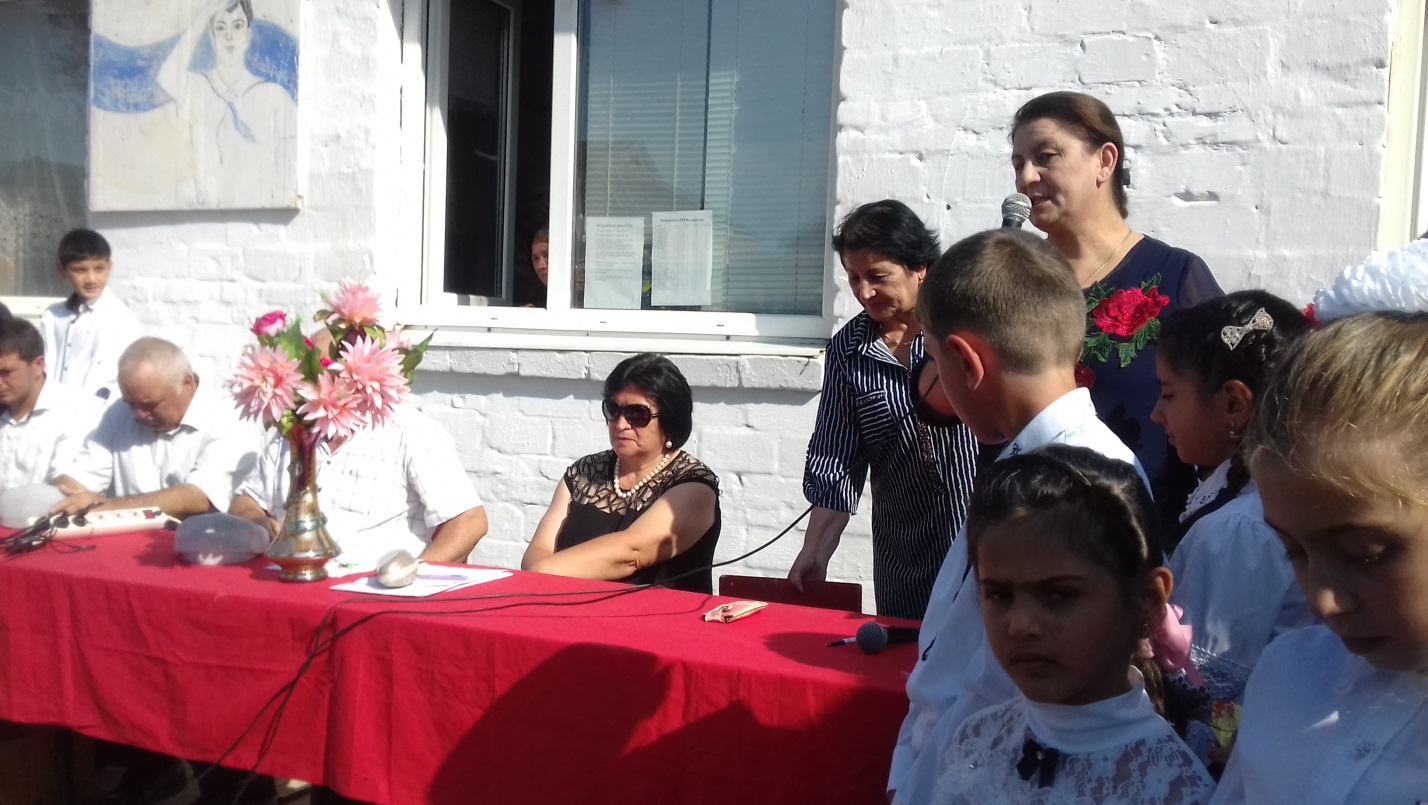 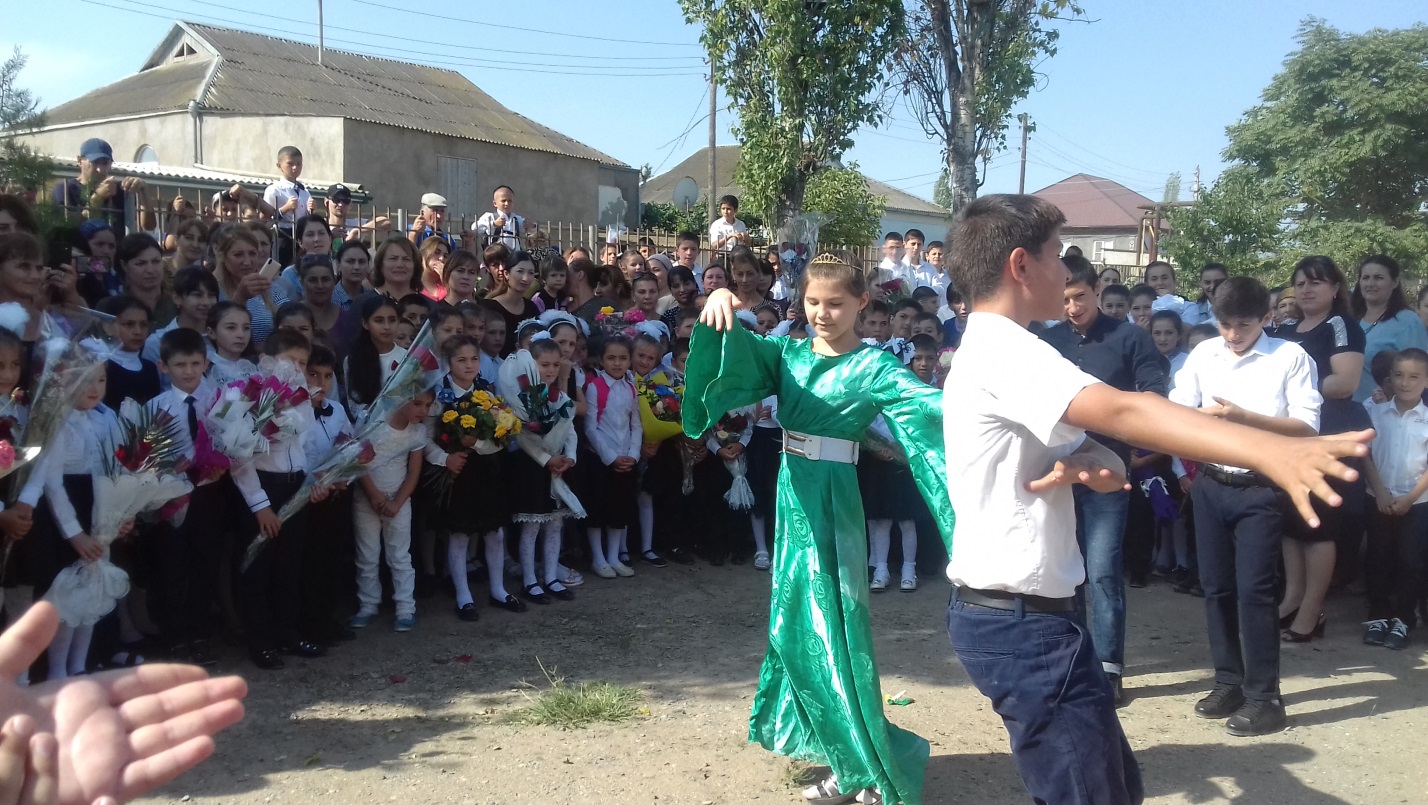 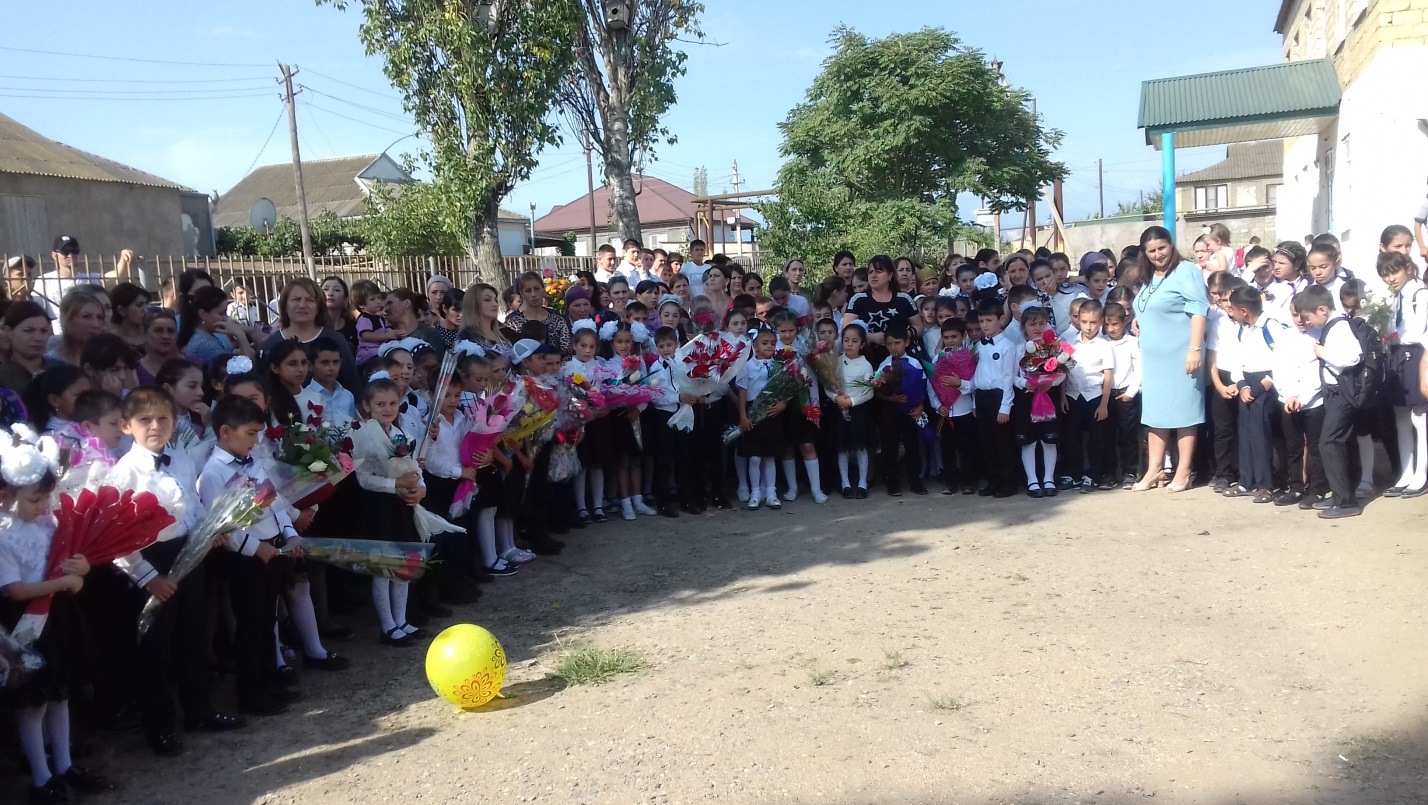 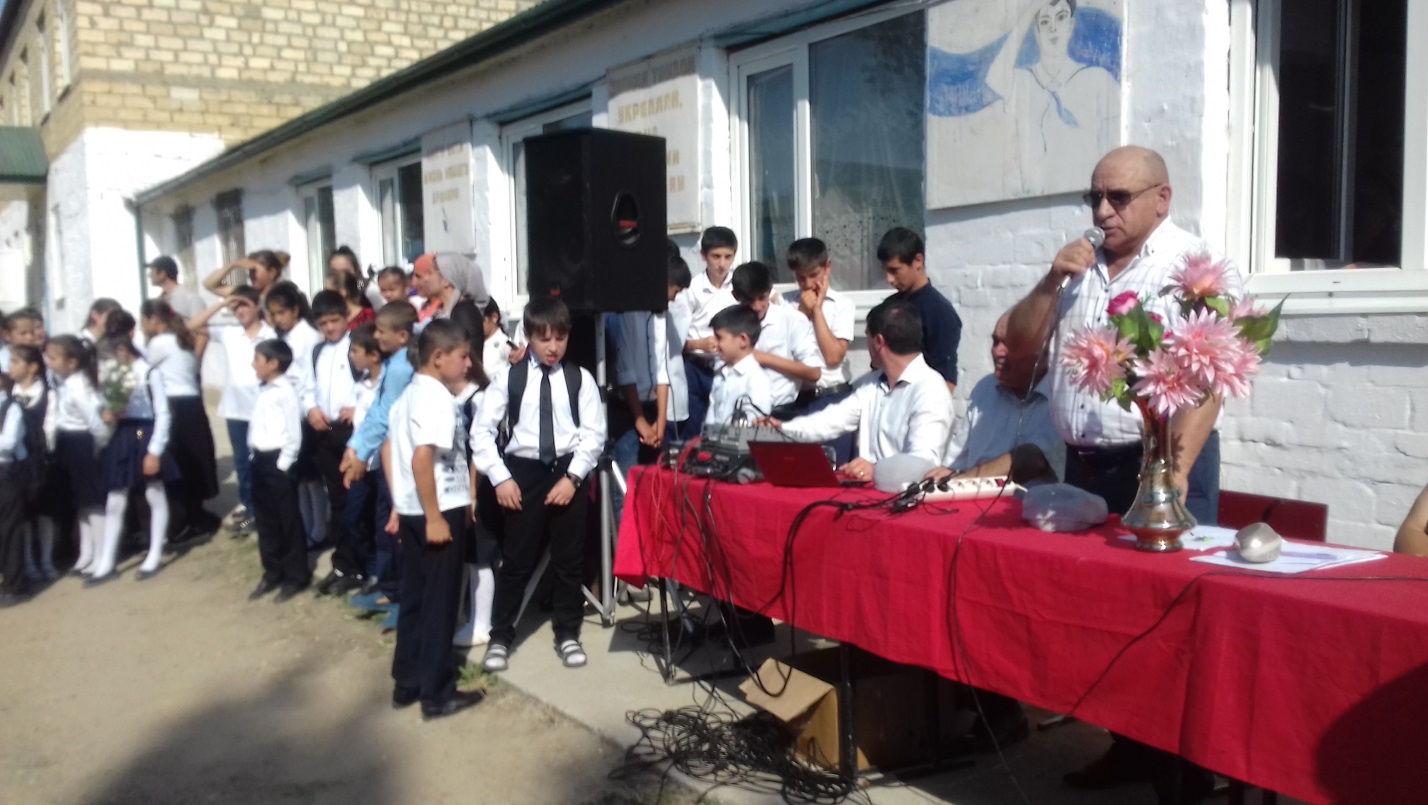 1СЕНТЯБРЯ 2018 ГОДА      Торжественная линейка – 9.00 – 10.00.       Место проведения – ШД.Открытие праздника в 9.00.Гимн России.Представление Почетных гостей.Слово для поздравления с праздником директору Аваданской средней школы Кличхановой Раисе Эмировне.Выход первоклассников.Слово для зачтения приказа о зачислении в школу первоклассников директору Кличхановой Р.Э..Слово гостям праздник:Слово Главе администрации Аваданского сельского поселения     Магомедрагимову   Б.М-Р.Слово первому учителю :Абдулаевой И.Г.                                             ..Выступление родителей.Напутственное слово от одиннадцатиклассников.Слово первоклассникам.Вручение цветов гостям, педагогам, родителям.Закрытие линейки. Гимн России.Первый школьный звонок.Ответственная за проведение торжественной линейки – зам.директора по ВР                Эльдарова М.С.